Ändra taxa för ämne. Om inställningen av taxa på ett ämne/grupp har blivit fel och eleverna därefter fått pålagt fel betalning, så måste detta rättas till genom att ändra taxan på ämnet/gruppen. Men är betalningarna redan pålagda på eleverna måste man följa denna beskrivning: 1. Grunddata - Ämne- välj ämne som är basis för eleven/gruppen.Man kan på fliken "Elever" välja "Betalningar" - markera alla och Ta bort. ​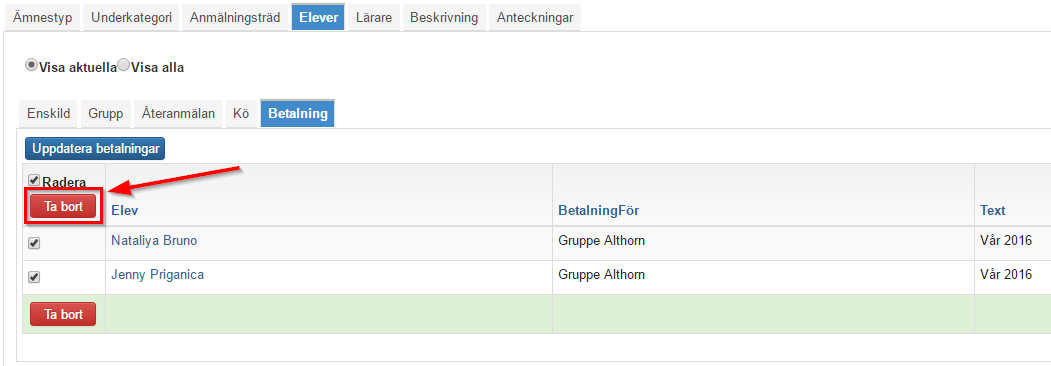 2. Man kan nu trycka på fliken "Ämne" och redigera så taxan blir korrekt.​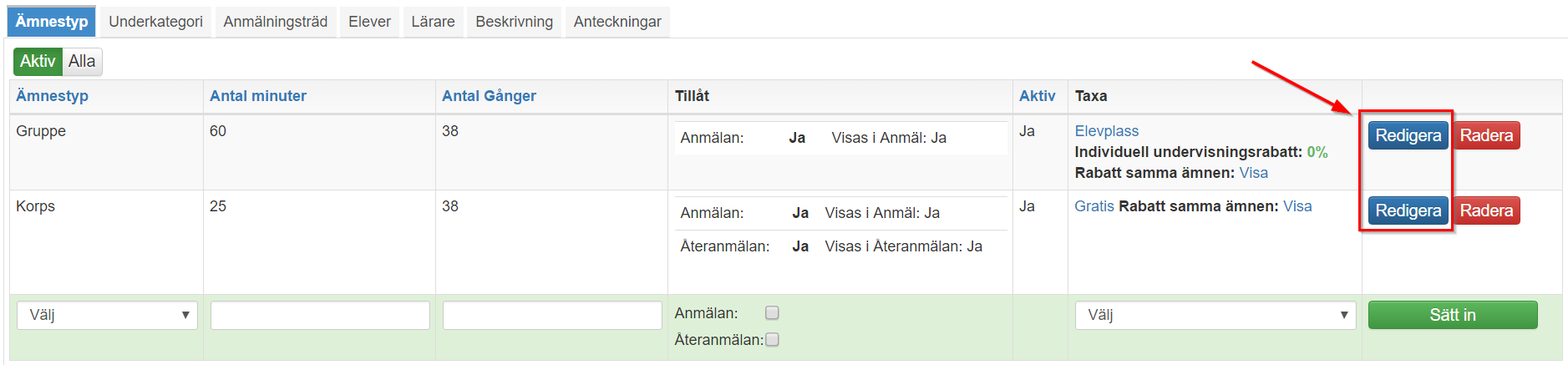 3. Till sist går man in på fliken "Elever" och trycka på "Uppdatera betalningar":​ 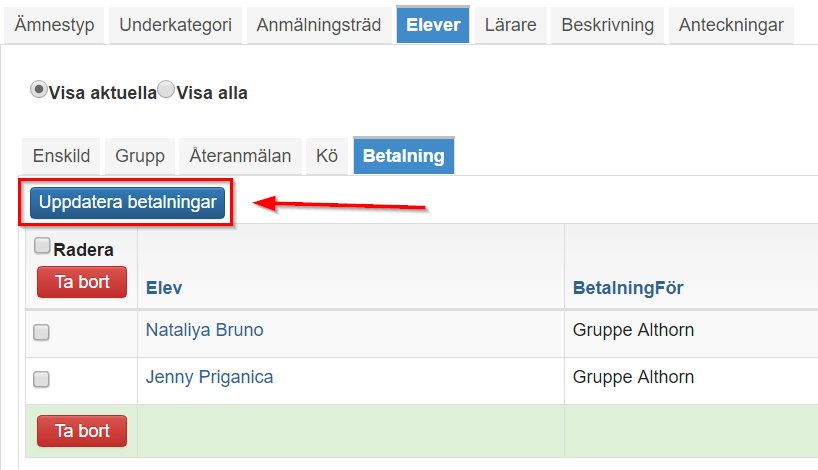 Nu har den ursprungliga taxan tagits bort på alla elever som har detta ämne/grupp och istället har dom fått den korrekta taxan pålagt. 